 	ISTITUTO STATALE di ISTRUZIONE SUPERIORE 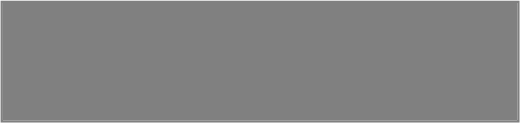 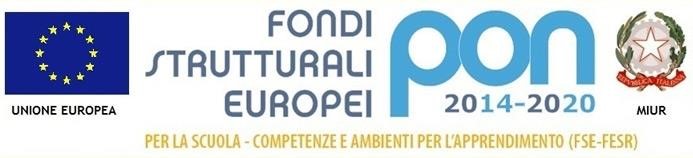 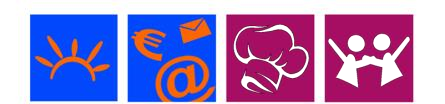 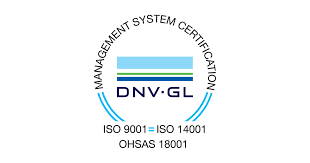 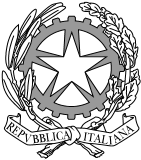 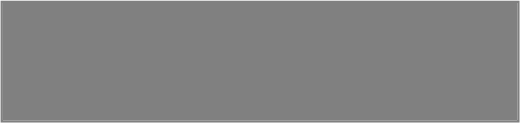 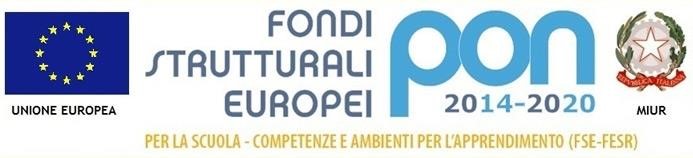 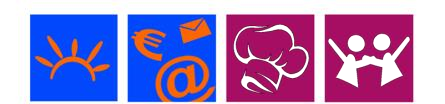 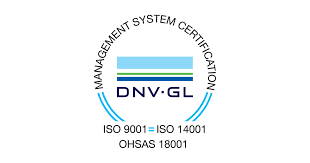  	L. EINAUDI – A. CECCHERELLI Agenzia Formativa Regione Toscana - Codice LI0599  Certificazione di sistema qualità DNV Business Assurance ISO 9001 E-mail: LIIS004009@istruzione.it;LIIS004009@PEC.ISTRUZIONE.IT Cod. fisc.: 81002090496Cod.meccanogr.: LIIS004009 PROGRAMMA SVOLTO A.S. 2019/2020  	ISTITUTO STATALE di ISTRUZIONE SUPERIORE 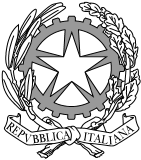  	L. EINAUDI – A. CECCHERELLI Agenzia Formativa Regione Toscana - Codice LI0599  Certificazione di sistema qualità DNV Business Assurance ISO 9001 E-mail: LIIS004009@istruzione.it;LIIS004009@PEC.ISTRUZIONE.IT Cod. fisc.: 81002090496Cod.meccanogr.: LIIS004009 	Piombino, giugno 2020 	 	Firma Insegnante 			Luisa Gemma Coppola              Firma Rappresentanti Classe Materia: Matematica Classe: 5° SERALE SSSInsegnante/i: Luisa Gemma CoppolaLibri di testo: SASSO LEONARDO NUOVA MATEMATICA A COLORI - EDIZIONE GIALLA - LEGGERA - VOLUME 4 + EBOOK  Ed. Pietrini n° e titolo modulo o unità didattiche/formative n° e titolo modulo o unità didattiche/formative Argomenti e attività svolte 1. La statisticaConcetto di statistica, distribuzione di frequenze, lettura delle rappresentazioni grafiche, gli indici di posizione 2. Funzioni reali di variabile reale:  Intervalli Concetto di funzione reale di variabile reale Rappresentazione analitica di una funzione Funzioni; funzioni polinomiali, frazionarie; classificazione delle funzioni (iniettività, suriettività, biettività); Dominio di funzioni matematiche; intersezioni tra il grafico di una funzione e gli assi cartesiani; studio del segno di una funzione (con particolare riferimento a funzioni razionali intere e fratte); 3. Concetto intuitivo di limite e limitiLimiti; limiti destri e sinistri; limiti finiti e infiniti per variabile indipendente tendente a valori finiti e infiniti; funzioni continue; asintoti verticali e orizzontali; Teoremi sul calcolo di limiti; algebra dei limiti di funzioni continue; limiti notevoli; forme indeterminate (0/0 e ∞/∞); Grafico probabile di una funzione; 4. Studio di funzione e grafico probabileStudio di funzioni razionali intere e fratte. Grafico probabile di una funzione.